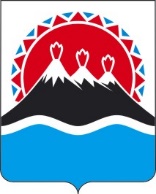 П О С Т А Н О В Л Е Н И ЕПРАВИТЕЛЬСТВА  КАМЧАТСКОГО КРАЯ                   г. Петропавловск-КамчатскийПРАВИТЕЛЬСТВО ПОСТАНОВЛЯЕТ:1. Внести в постановление Правительства Камчатского края от 02.02.2011 № 35-П «О краевом резерве материальных ресурсов для ликвидации чрезвычайных ситуаций природного и техногенного характера на территории Камчатского края» следующие изменения:1) в наименовании после слов «техногенного характера» дополнить словами «и обеспечения мероприятий по гражданской обороне»;2) преамбулу изложить в следующей редакции:«В соответствии с Федеральным законом от 21.12.1994 № 68-ФЗ «О защите населения и территорий от чрезвычайных ситуаций природного и техногенного характера», Федеральным законом от 12.02.1998 № 28-ФЗ «О гражданской обороне», постановлением Правительства Российской Федерации от 10.11.1996 № 1340 «О порядке создания и использования резервов материальных ресурсов для ликвидации чрезвычайных ситуаций природного и техногенного характера», постановлением Правительства Российской Федерации от 27.04.2000 № 379 
«О накоплении, хранении и использовании в целях гражданской обороны запасов материально-технических, продовольственных, медицинских и иных средств», Законом Камчатского края от 19.12.2008 № 198 «О защите населения и территории Камчатского края от чрезвычайных ситуаций природного и техногенного характера»  3) в приложение № 1:а) в наименовании после слов «техногенного характера» дополнить словами «и обеспечения мероприятий по гражданской обороне»;б) в абзаце 1 части 2 после слов «(далее - чрезвычайные ситуации),» дополнить словами «состоит из материальных запасов одноразового и многоразового использования и основных средств,»;в) пункт 1 части 9 дополнить словами «в мирное или военное время»;г) пункт 1 части 91 изложить в следующей редакции:«1) в целях, предусмотренных частью 9 настоящего Порядка, и представляет собой их передачу получателям (юридическим лицам) безвозмездно (безвозвратно) или на возвратной основе;материальные ресурсы, относящиеся к материальным запасам одноразового использования, передаются получателям безвозмездно (безвозвратно);материальные ресурсы, относящиеся к материальным запасам многоразового использования и основным средствам, учитываемым на забалансовых счетах, передаются получателям как на возвратной основе, так и безвозмездно (безвозвратно);материальные ресурсы, относящиеся к объектам основных средств, входящим в реестр государственного имущества Камчатского края, передаются получателям на возвратной основе с указанием сроков возврата;»;д) часть 10 изложить в следующей редакции:«10. Выпуск материальных ресурсов из краевого резерва в целях, предусмотренных пунктами 1 - 3 части 9 и пунктом 3 части 91 настоящего Порядка, осуществляется на основании приказа государственного заказчика, издаваемого в соответствии с решением комиссии по предупреждению и ликвидации чрезвычайных ситуаций и обеспечению пожарной безопасности Камчатского края (далее - Комиссия).Выпуск материальных ресурсов из краевого резерва в целях, предусмотренных пунктами 4 - 5 части 9 и пунктом 2 части 91 настоящего Порядка, осуществляется на основании приказа государственного заказчика.Выпуск материальных ресурсов из краевого резерва в целях, предусмотренных пунктом 6 части 9 настоящего Порядка, осуществляется на основании приказа государственного заказчика с учетом решения Оперативного штаба в Камчатском крае.Выпуск материальных ресурсов из краевого резерва в целях, предусмотренных пунктом 51 части 9 настоящего Порядка, осуществляется на основании приказа государственного заказчика, издаваемого в соответствии с решением Суженого заседания Правительства Камчатского края.»;е) часть 102 изложить в следующей редакции:«102. Выпуск материальных ресурсов из краевого резерва оформляется:1) при безвозмездной (безвозвратной) передаче материальных ресурсов, относящихся к материальным запасам одноразового и многоразового использования, - накладной на отпуск материалов (материальных ценностей) на сторону и извещением;2) при безвозмездной (безвозвратной) передаче материальных ресурсов, относящихся к основным средствам, учитываемым на забалансовых счетах, - актом о приеме-передаче объектов нефинансовых активов и извещением;3) при возвратном выпуске - актом о приеме-передаче объектов нефинансовых активов;4) передача материальных ресурсов представителю получателя производится при наличии доверенности, оформленной в установленном порядке.»;ж) дополнить частью 103 следующего содержания: «103. Безвозмездная передача материальных ресурсов, относящихся к основным средствам, входящим в реестр государственного имущества Камчатского края, из краевой собственности в федеральную и (или) муниципальную собственность осуществляется в соответствии с Законом Камчатского края от 16.12.2009 № 378 «О Порядке управления и распоряжения имуществом, находящимся в государственной собственности Камчатского края» и постановлением Правительства Российской Федерации от 13.06.2006 № 374 «О перечнях документов, необходимых для принятия решения о передаче имущества из федеральной собственности в собственность субъекта Российской Федерации или муниципальную собственность, из собственности субъекта Российской Федерации в федеральную собственность или муниципальную собственность, из муниципальной собственности в федеральную собственность или собственность субъекта Российской Федерации».»;з) часть 151 дополнить пунктом 6 следующего содержания:«6) на приобретение основных средств и расходных материалов, необходимых для упаковки, погрузки, разгрузки, транспортировки и иных мероприятий, связанных с хранением и обслуживанием материальных ресурсов краевого резерва.». 2. Настоящее постановление вступает в силу через 10 дней после дня его официального опубликования.[Дата регистрации]№[Номер документа]О внесении изменений в постановление Правительства Камчатского края от 02.02.2011 
№ 35-П «О краевом резерве материальных ресурсов для ликвидации чрезвычайных ситуаций природного и техногенного характера на территории Камчатского края»Временно исполняющий обязанности Председателя Правительства - Первого вице-губернатора Камчатского края[горизонтальный штамп подписи 1]А.О. Кузнецов